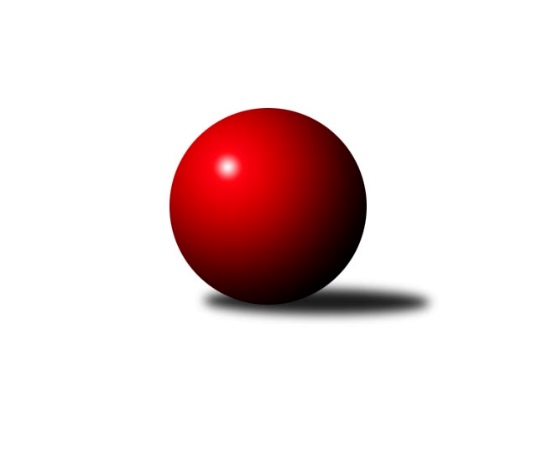 Č.6Ročník 2019/2020	19.10.2019Nejlepšího výkonu v tomto kole: 3437 dosáhlo družstvo: KK Slovan Rosice1. KLZ 2019/2020Výsledky 6. kolaSouhrnný přehled výsledků:TJ Valašské Meziříčí	- SKK Náchod	3:5	3360:3366	11.5:12.5	19.10.KK Konstruktiva Praha 	- KK Blansko 	1:7	3121:3277	6.5:17.5	19.10.TJ Spartak Přerov	- KK Slovan Rosice	2:6	3283:3437	8.0:16.0	19.10.KC Zlín	- KK PSJ Jihlava	2:6	3092:3148	11.0:13.0	19.10.KK Slavia Praha	- TJ Sokol Duchcov	7:1	3330:3235	14.5:9.5	19.10.KK Zábřeh	- SKK Rokycany	6:2	3264:3136	13.0:11.0	19.10.Tabulka družstev:	1.	KK Slavia Praha	6	6	0	0	40.0 : 8.0 	93.5 : 50.5 	 3391	12	2.	KK Slovan Rosice	5	5	0	0	30.0 : 10.0 	75.5 : 44.5 	 3352	10	3.	SKK Náchod	6	3	1	2	25.0 : 23.0 	73.0 : 71.0 	 3268	7	4.	KC Zlín	6	3	1	2	25.0 : 23.0 	72.0 : 72.0 	 3225	7	5.	SKK Rokycany	7	3	1	3	26.0 : 30.0 	76.5 : 91.5 	 3270	7	6.	TJ Spartak Přerov	5	2	1	2	17.0 : 23.0 	52.5 : 67.5 	 3205	5	7.	KK Blansko	6	2	1	3	26.0 : 22.0 	80.5 : 63.5 	 3264	5	8.	KK PSJ Jihlava	6	2	1	3	23.0 : 25.0 	67.0 : 77.0 	 3213	5	9.	TJ Valašské Meziříčí	5	2	0	3	19.0 : 21.0 	59.5 : 60.5 	 3321	4	10.	KK Zábřeh	6	2	0	4	21.0 : 27.0 	70.5 : 73.5 	 3137	4	11.	TJ Sokol Duchcov	6	1	2	3	19.0 : 29.0 	67.0 : 77.0 	 3205	4	12.	KK Konstruktiva Praha	6	0	0	6	9.0 : 39.0 	52.5 : 91.5 	 3099	0Podrobné výsledky kola:	 TJ Valašské Meziříčí	3360	3:5	3366	SKK Náchod	Kristýna Štreitová	139 	 123 	 147 	144	553 	 1:3 	 557 	 142	129 	 140	146	Eliška Boučková	Michaela Bagári	152 	 124 	 123 	144	543 	 2:2 	 585 	 150	167 	 125	143	Martina Hrdinová	Jana Navláčilová *1	123 	 127 	 154 	169	573 	 2:2 	 559 	 150	140 	 128	141	Nina Brožková	Klára Tobolová	128 	 133 	 133 	158	552 	 1.5:2.5 	 570 	 148	142 	 133	147	Denisa Nálevková	Ivana Marančáková	149 	 134 	 145 	137	565 	 2:2 	 551 	 148	137 	 146	120	Aneta Cvejnová	Markéta Vlčková	166 	 159 	 118 	131	574 	 3:1 	 544 	 143	128 	 149	124	Kateřina Majerovározhodčí: Jaroslav Zajíčekstřídání: *1 od 61. hodu Pavla ČípováNejlepší výkon utkání: 585 - Martina Hrdinová	 KK Konstruktiva Praha 	3121	1:7	3277	KK Blansko 	Tereza Chlumská	138 	 131 	 138 	101	508 	 0:4 	 573 	 151	132 	 147	143	Lenka Kalová st.	Petra Najmanová	143 	 132 	 165 	149	589 	 3:1 	 514 	 119	138 	 138	119	Natálie Součková	Martina Starecki	139 	 129 	 123 	118	509 	 1:3 	 558 	 140	126 	 140	152	Eliška Petrů	Marie Chlumská	130 	 120 	 130 	119	499 	 1:3 	 549 	 125	130 	 148	146	Helena Daňková	Edita Koblížková	117 	 133 	 139 	135	524 	 1.5:2.5 	 545 	 135	121 	 139	150	Soňa Lahodová	Kateřina Kotoučová	104 	 127 	 136 	125	492 	 0:4 	 538 	 128	147 	 137	126	Zdeňka Ševčíkovározhodčí: Jiří HnízdilNejlepší výkon utkání: 589 - Petra Najmanová	 TJ Spartak Přerov	3283	2:6	3437	KK Slovan Rosice	Monika Kočí	129 	 128 	 126 	115	498 	 0.5:3.5 	 567 	 129	152 	 141	145	Nikola Tatoušková	Barbora Janyšková	131 	 123 	 131 	134	519 	 0:4 	 582 	 148	136 	 143	155	Lucie Vaverková	Monika Pavelková	130 	 140 	 149 	137	556 	 3:1 	 544 	 125	152 	 134	133	Andrea Axmanová	Pavlína Procházková	145 	 156 	 137 	159	597 	 1:3 	 630 	 166	170 	 146	148	Natálie Topičová	Anna Mašlaňová	146 	 140 	 152 	147	585 	 2:2 	 573 	 153	143 	 132	145	Iva Rosendorfová	Zuzana Machalová	127 	 123 	 148 	130	528 	 1.5:2.5 	 541 	 127	136 	 134	144	Alena Kantnerovározhodčí: Jiří DivilaNejlepší výkon utkání: 630 - Natálie Topičová	 KC Zlín	3092	2:6	3148	KK PSJ Jihlava	Michaela Matlachová *1	123 	 116 	 137 	154	530 	 2:2 	 503 	 125	136 	 113	129	Simona Matulová	Adriana Svobodová	120 	 120 	 115 	148	503 	 1:3 	 543 	 140	130 	 134	139	Karolína Derahová	Petra Šustková	125 	 127 	 108 	135	495 	 2:2 	 530 	 119	128 	 151	132	Šárka Dvořáková	Martina Zimáková	134 	 157 	 134 	125	550 	 4:0 	 507 	 126	139 	 123	119	Lenka Concepción	Bohdana Jankových	128 	 144 	 136 	128	536 	 1:3 	 572 	 118	154 	 141	159	Jana Braunová	Zuzana Slovenčíková	120 	 117 	 110 	131	478 	 1:3 	 493 	 123	112 	 114	144	Petra Dočkalovározhodčí: Zdeněk Bachňákstřídání: *1 od 50. hodu Lenka MenšíkováNejlepší výkon utkání: 572 - Jana Braunová	 KK Slavia Praha	3330	7:1	3235	TJ Sokol Duchcov	Šárka Marková *1	112 	 134 	 133 	119	498 	 2:2 	 505 	 125	130 	 135	115	Pavlína Kubitová	Vlasta Kohoutová	122 	 154 	 143 	156	575 	 2.5:1.5 	 573 	 145	154 	 140	134	Simona Koutníková	Vladimíra Malinská	130 	 152 	 147 	144	573 	 3:1 	 549 	 126	153 	 138	132	Růžena Svobodová	Michaela Kučerová	136 	 140 	 152 	145	573 	 2:2 	 564 	 145	143 	 147	129	Barbora Ambrová	Olga Hejhalová	136 	 149 	 138 	142	565 	 3:1 	 519 	 121	131 	 123	144	Monika Radová	Helena Gruszková	134 	 139 	 126 	147	546 	 2:2 	 525 	 145	113 	 128	139	Nikol Plačkovározhodčí: střídání: *1 od 34. hodu Ivana KaanováNejlepší výkon utkání: 575 - Vlasta Kohoutová	 KK Zábřeh	3264	6:2	3136	SKK Rokycany	Kamila Chládková	138 	 144 	 121 	124	527 	 2:2 	 522 	 129	128 	 135	130	Veronika Horková	Lenka Kubová	134 	 141 	 133 	136	544 	 2:2 	 551 	 137	137 	 127	150	Terezie Krákorová	Marcela Balvínová	127 	 130 	 145 	130	532 	 1:3 	 552 	 132	126 	 151	143	Michaela Provazníková	Romana Švubová	138 	 127 	 122 	134	521 	 2:2 	 509 	 126	107 	 125	151	Štěpánka Vytisková *1	Jitka Killarová	150 	 152 	 145 	156	603 	 4:0 	 480 	 113	121 	 115	131	Daniela Pochylová	Lenka Horňáková	141 	 123 	 142 	131	537 	 2:2 	 522 	 144	131 	 131	116	Denisa Pytlíkovározhodčí: Soňa Keprtovástřídání: *1 od 1. hodu Miroslava UtikalováNejlepší výkon utkání: 603 - Jitka KillarováPořadí jednotlivců:	jméno hráče	družstvo	celkem	plné	dorážka	chyby	poměr kuž.	Maximum	1.	Natálie Topičová 	KK Slovan Rosice	611.38	390.8	220.6	2.4	4/4	(643)	2.	Olga Hejhalová 	KK Slavia Praha	590.83	383.9	206.9	2.3	3/3	(623)	3.	Simona Koutníková 	TJ Sokol Duchcov	589.08	386.0	203.1	3.0	4/4	(608)	4.	Linda Lidman 	SKK Rokycany	576.00	379.1	196.9	2.6	4/5	(605)	5.	Jana Braunová 	KK PSJ Jihlava	574.30	368.6	205.7	2.0	5/5	(608)	6.	Michaela Kučerová 	KK Slavia Praha	573.67	367.0	206.7	3.0	3/3	(598)	7.	Lucie Vaverková 	KK Slovan Rosice	572.50	375.9	196.6	1.6	4/4	(583)	8.	Lenka Kalová  st.	KK Blansko 	568.10	376.7	191.4	5.1	5/5	(599)	9.	Ivana Marančáková 	TJ Valašské Meziříčí	568.00	378.9	189.1	4.2	3/3	(606)	10.	Jitka Killarová 	KK Zábřeh	566.17	373.8	192.3	2.5	2/3	(603)	11.	Nina Brožková 	SKK Náchod	564.25	376.8	187.5	6.0	4/5	(569)	12.	Michaela Matlachová 	KC Zlín	563.33	369.5	193.8	5.7	2/3	(604)	13.	Vladimíra Malinská 	KK Slavia Praha	563.25	380.3	183.0	3.1	2/3	(620)	14.	Šárka Marková 	KK Slavia Praha	563.00	376.6	186.4	6.4	3/3	(584)	15.	Bohdana Jankových 	KC Zlín	562.42	366.7	195.8	2.5	3/3	(588)	16.	Martina Hrdinová 	SKK Náchod	561.00	379.4	181.6	3.0	5/5	(585)	17.	Helena Gruszková 	KK Slavia Praha	560.38	373.8	186.6	1.9	2/3	(615)	18.	Markéta Vlčková 	TJ Valašské Meziříčí	559.67	377.0	182.7	2.0	3/3	(586)	19.	Klára Tobolová 	TJ Valašské Meziříčí	559.11	371.3	187.8	3.4	3/3	(587)	20.	Vlasta Kohoutová 	KK Slavia Praha	558.92	361.4	197.5	4.9	3/3	(599)	21.	Michaela Beňová 	TJ Spartak Přerov	556.50	370.0	186.5	3.5	2/3	(580)	22.	Eliška Petrů 	KK Blansko 	556.50	384.0	172.5	5.8	4/5	(594)	23.	Michaela Provazníková 	SKK Rokycany	555.87	363.4	192.5	2.5	5/5	(617)	24.	Terezie Krákorová 	SKK Rokycany	553.13	372.9	180.3	3.3	4/5	(567)	25.	Ivana Kaanová 	KK Slavia Praha	552.33	379.5	172.8	5.0	3/3	(568)	26.	Michaela Bagári 	TJ Valašské Meziříčí	551.33	371.5	179.8	5.7	2/3	(565)	27.	Zdeňka Ševčíková 	KK Blansko 	549.50	358.5	191.0	2.8	5/5	(591)	28.	Pavlína Procházková 	TJ Spartak Přerov	547.78	355.2	192.6	3.7	3/3	(597)	29.	Aneta Cvejnová 	SKK Náchod	547.50	353.7	193.8	1.9	5/5	(583)	30.	Šárka Dvořáková 	KK PSJ Jihlava	547.10	366.1	181.0	5.5	5/5	(574)	31.	Andrea Axmanová 	KK Slovan Rosice	546.75	368.6	178.1	5.3	4/4	(600)	32.	Pavla Čípová 	TJ Valašské Meziříčí	546.00	376.3	169.7	5.3	3/3	(578)	33.	Edita Koblížková 	KK Konstruktiva Praha 	545.67	363.9	181.8	2.3	3/4	(588)	34.	Nikol Plačková 	TJ Sokol Duchcov	545.50	371.7	173.8	3.3	4/4	(570)	35.	Barbora Janyšková 	TJ Spartak Přerov	544.00	366.7	177.3	4.0	3/3	(559)	36.	Alena Kantnerová 	KK Slovan Rosice	541.00	353.3	187.7	1.7	3/4	(553)	37.	Iva Rosendorfová 	KK Slovan Rosice	540.00	362.0	178.0	4.5	3/4	(574)	38.	Anna Mašlaňová 	TJ Spartak Přerov	539.78	363.7	176.1	5.1	3/3	(585)	39.	Helena Daňková 	KK Blansko 	539.40	362.9	176.5	4.2	5/5	(558)	40.	Lenka Concepción 	KK PSJ Jihlava	539.10	362.4	176.7	4.9	5/5	(568)	41.	Martina Zimáková 	KC Zlín	538.22	372.3	165.9	7.9	3/3	(565)	42.	Lenka Kubová 	KK Zábřeh	536.25	369.3	167.0	7.9	3/3	(579)	43.	Adriana Svobodová 	KC Zlín	535.67	350.0	185.7	4.0	3/3	(601)	44.	Natálie Trochtová 	KC Zlín	535.50	364.5	171.0	7.0	2/3	(548)	45.	Adéla Pechová 	TJ Sokol Duchcov	534.56	356.6	178.0	5.6	3/4	(568)	46.	Zuzana Machalová 	TJ Spartak Přerov	534.00	362.7	171.3	4.8	3/3	(570)	47.	Kateřina Majerová 	SKK Náchod	530.00	356.4	173.6	5.0	5/5	(544)	48.	Zuzana Slovenčíková 	KC Zlín	529.63	354.9	174.8	5.5	2/3	(555)	49.	Jana Čiháková 	KK Konstruktiva Praha 	529.13	368.1	161.0	6.1	4/4	(551)	50.	Barbora Ambrová 	TJ Sokol Duchcov	528.75	356.0	172.8	5.3	4/4	(564)	51.	Veronika Horková 	SKK Rokycany	527.00	354.1	172.9	6.5	5/5	(552)	52.	Petra Dočkalová 	KK PSJ Jihlava	527.00	363.8	163.3	5.5	4/5	(552)	53.	Karolína Derahová 	KK PSJ Jihlava	526.25	365.8	160.5	8.5	4/5	(543)	54.	Monika Pavelková 	TJ Spartak Přerov	524.50	370.7	153.8	7.5	2/3	(556)	55.	Soňa Lahodová 	KK Blansko 	524.30	354.0	170.3	7.1	5/5	(557)	56.	Monika Radová 	TJ Sokol Duchcov	522.67	359.0	163.7	9.0	3/4	(537)	57.	Lenka Horňáková 	KK Zábřeh	521.67	352.1	169.6	3.1	3/3	(566)	58.	Kamila Chládková 	KK Zábřeh	520.25	353.2	167.1	5.8	3/3	(573)	59.	Romana Švubová 	KK Zábřeh	519.00	357.3	161.8	6.3	2/3	(558)	60.	Martina Janyšková 	TJ Spartak Přerov	516.50	353.0	163.5	7.5	2/3	(556)	61.	Tereza Chlumská 	KK Konstruktiva Praha 	515.33	350.3	165.1	8.2	4/4	(546)	62.	Marcela Balvínová 	KK Zábřeh	512.83	374.5	138.3	11.2	2/3	(537)	63.	Lenka Menšíková 	KC Zlín	509.75	351.5	158.3	6.5	2/3	(531)	64.	Petra Šustková 	KC Zlín	509.67	362.7	147.0	9.0	2/3	(529)	65.	Růžena Svobodová 	TJ Sokol Duchcov	507.78	348.2	159.6	6.8	3/4	(549)	66.	Martina Starecki 	KK Konstruktiva Praha 	506.22	358.6	147.7	9.3	3/4	(542)	67.	Dana Wiedermannová 	KK Zábřeh	505.17	359.3	145.8	11.2	3/3	(516)	68.	Kateřina Kotoučová 	KK Konstruktiva Praha 	501.25	343.0	158.3	10.5	4/4	(543)	69.	Marie Chlumská 	KK Konstruktiva Praha 	500.50	350.8	149.8	8.8	4/4	(529)	70.	Olga Ollingerová 	KK Zábřeh	498.00	336.5	161.5	9.0	2/3	(508)	71.	Monika Kočí 	TJ Spartak Přerov	497.00	331.0	166.0	9.5	2/3	(498)		Markéta Hofmanová 	TJ Sokol Duchcov	581.00	378.0	203.0	1.0	1/4	(581)		Lucie Nevřivová 	KK Blansko 	581.00	382.0	199.0	2.8	2/5	(599)		Denisa Nálevková 	SKK Náchod	570.00	407.0	163.0	3.0	1/5	(570)		Kristýna Štreitová 	TJ Valašské Meziříčí	567.33	378.7	188.7	4.3	1/3	(578)		Denisa Pytlíková 	SKK Rokycany	564.00	374.3	189.7	4.0	3/5	(602)		Nikola Portyšová 	SKK Náchod	559.50	365.7	193.8	4.2	3/5	(590)		Eliška Boučková 	SKK Náchod	557.00	383.0	174.0	4.0	1/5	(557)		Nikola Tatoušková 	KK Slovan Rosice	555.00	373.3	181.8	3.8	2/4	(567)		Anna Štraufová 	KK Slovan Rosice	547.50	360.5	187.0	4.0	2/4	(593)		Natálie Součková 	KK Blansko 	546.50	357.0	189.5	3.0	2/5	(579)		Petra Najmanová 	KK Konstruktiva Praha 	545.17	371.0	174.2	3.7	2/4	(589)		Lenka Findejsová 	SKK Rokycany	543.78	370.8	173.0	5.6	3/5	(555)		Štěpánka Vytisková 	SKK Rokycany	542.00	361.3	180.7	3.3	3/5	(576)		Dana Uhříková 	TJ Valašské Meziříčí	540.00	385.0	155.0	5.0	1/3	(540)		Eva Wendl 	KK Slovan Rosice	535.50	366.5	169.0	5.0	2/4	(543)		Šárka Majerová 	SKK Náchod	534.33	362.5	171.8	7.3	3/5	(550)		Jana Navláčilová 	TJ Valašské Meziříčí	530.00	372.0	158.0	8.0	1/3	(530)		Aneta Ondovčáková 	KK Slovan Rosice	528.00	354.0	174.0	5.0	1/4	(528)		Daniela Pochylová 	SKK Rokycany	528.00	364.3	163.7	7.2	3/5	(580)		Martina Melchertová 	KK PSJ Jihlava	526.00	349.0	177.0	7.3	3/5	(534)		Lucie Moravcová 	SKK Náchod	521.50	367.5	154.0	9.5	2/5	(541)		Kateřina Ambrová 	TJ Sokol Duchcov	514.00	357.0	157.0	8.0	2/4	(524)		Miroslava Žáková 	TJ Sokol Duchcov	513.00	335.0	178.0	8.0	1/4	(513)		Miroslava Utikalová 	SKK Rokycany	509.00	349.0	160.0	10.0	1/5	(509)		Kristýna Pavelková 	TJ Valašské Meziříčí	508.00	351.0	157.0	8.0	1/3	(508)		Pavlína Kubitová 	TJ Sokol Duchcov	505.00	356.0	149.0	15.0	1/4	(505)		Eva Rosendorfská 	KK PSJ Jihlava	503.00	348.0	155.0	8.5	2/5	(515)		Simona Matulová 	KK PSJ Jihlava	503.00	355.0	148.0	10.0	1/5	(503)		Šárka Vacková 	KK PSJ Jihlava	497.00	354.0	143.0	11.0	1/5	(497)		Ivana Hrouzová 	KK Blansko 	491.67	339.3	152.3	8.0	3/5	(526)		Ilona Bezdíčková 	SKK Náchod	488.00	358.0	130.0	16.0	1/5	(488)		Dita Trochtová 	KC Zlín	484.00	340.5	143.5	7.0	1/3	(501)		Petra Háková 	SKK Rokycany	481.00	344.0	137.0	12.0	1/5	(481)Sportovně technické informace:Starty náhradníků:registrační číslo	jméno a příjmení 	datum startu 	družstvo	číslo startu23536	Eliška Boučková	19.10.2019	SKK Náchod	1x25593	Monika Kočí	19.10.2019	TJ Spartak Přerov	2x4761	Miroslava Utikalová	19.10.2019	SKK Rokycany	1x20231	Pavlína Kubitová	19.10.2019	TJ Sokol Duchcov	1x22797	Denisa Nálevková	19.10.2019	SKK Náchod	1x
Hráči dopsaní na soupisku:registrační číslo	jméno a příjmení 	datum startu 	družstvo	Program dalšího kola:7. kolo2.11.2019	so	9:30	SKK Rokycany - KK Slavia Praha	2.11.2019	so	10:00	KK PSJ Jihlava - KK Zábřeh	2.11.2019	so	10:00	KK Blansko  - TJ Valašské Meziříčí	2.11.2019	so	11:00	SKK Náchod - TJ Spartak Přerov	2.11.2019	so	12:30	KK Slovan Rosice - KC Zlín	2.11.2019	so	15:00	TJ Sokol Duchcov - KK Konstruktiva Praha 	Nejlepší šestka kola - absolutněNejlepší šestka kola - absolutněNejlepší šestka kola - absolutněNejlepší šestka kola - absolutněNejlepší šestka kola - dle průměru kuželenNejlepší šestka kola - dle průměru kuželenNejlepší šestka kola - dle průměru kuželenNejlepší šestka kola - dle průměru kuželenNejlepší šestka kola - dle průměru kuželenPočetJménoNázev týmuVýkonPočetJménoNázev týmuPrůměr (%)Výkon6xNatálie TopičováRosice6306xNatálie TopičováRosice114.966301xJitka KillarováZábřeh6031xJitka KillarováZábřeh113.16031xPavlína ProcházkováPřerov5971xPetra NajmanováKonstruktiva 111.825891xPetra NajmanováKonstruktiva 5892xJana BraunováJihlava110.615721xAnna MašlaňováPřerov5851xPavlína ProcházkováPřerov108.945972xMartina HrdinováNáchod5852xLenka Kalová st.Blansko108.78573